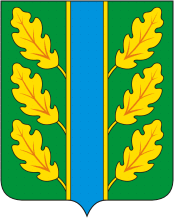 Периодическое печатное средство массовой информации«Вестник Дубровского района»Распространяется бесплатно.Подлежит распространению на территории Дубровского района.Порядковый номер выпуска:  № 5Дата выхода выпуска в свет: 06.03.2024 годаТираж:  22 экземплярар.п.ДубровкаСоучредителями периодического печатного средства массовой информации «Вестник Дубровского района» являются: Дубровский районный Совет народных депутатов и администрация Дубровского района.Редакцией периодического печатного средства массовой информации «Вестник Дубровского района» является администрация Дубровского района, которая также является его издателем и распространителем.        Адрес редакции, издателя, типографии: 242750, Брянская область, поселок Дубровка, ул. Победы, д 18.        Периодическое печатное средство массовой информации «Вестник Дубровского района является официальным периодическим печатным средством массовой информации, предназначенным для опубликования муниципальных правовых актов органов местного самоуправления Дубровского района, обсуждения проектов муниципальных правовых актов, доведения до сведения жителей Дубровского района иной официальной информации.        Главный редактор: Селюминова Н.В.Содержание:Раздел 1. «Правовые акты».1.1. Устав муниципального образования «Дубровский район». 1.2. Правовые акты, принимаемые на местном референдуме.1.3. Решения Дубровского районного Совета народных депутатов.1.4. Решения Дубровского поселкового Совета  народных депутатов1.5. Постановления и распоряжения администрации Дубровского района.1.6. Приказы Председателя контрольно- счетной палаты Дубровского района.Раздел 2. «Официальная информация».2.1. Отчеты о деятельности контрольно- счетной палаты Дубровского района.2.2.  Объявления о проведении публичных слушаний.2.3.  Муниципальные правовые акты, подлежащие обсуждению на публичных слушаниях.2.4. Иная официальная информацияРаздел 1. «Правовые акты».1.1. Устав муниципального образования «Дубровский район» – информация отсутствует.1.2. Правовые акты, принимаемые на местном референдуме – информация отсутствует.1.3. Решения Дубровского районного Совета народных депутатов           1.3.1.Российская ФедерацияБРЯНСКАЯ ОБЛАСТЬДУБРОВСКИЙ РАЙОННЫЙ СОВЕТ НАРОДНЫХ ДЕПУТАТОВР Е Ш Е Н И Еот  29 февраля 2024 года  № 369 - 7р.п. ДубровкаОб охране общественного порядка                и обеспечению безопасности на территории Дубровского муниципального района, защите прав и законных интересов граждан от преступных посягательств, принимаемых мерах по обеспечению общественного доверия и поддержки граждан по итогам  2023 года             В соответствии с частью 3 статьи 8 Федерального закона от 07.02.2011 №3-ФЗ «О полиции», рассмотрев информацию начальника МО МВД России «Жуковский» полковника полиции Абрасёва С.Н. «Об охране общественного порядка и обеспечению безопасности на территории Дубровского муниципального района, защите прав и законных интересов граждан от преступных посягательств, принимаемых мерах по обеспечению общественного доверия и поддержки граждан по итогам 2023 года», Дубровский районный Совет народных депутатовРЕШИЛ:Информацию начальника МО МВД России «Жуковский» полковника полиции Абрасёва С.Н. «Об охране общественного порядка и обеспечению безопасности на территории Дубровского муниципального района, защите прав и законных интересов граждан от преступных посягательств, принимаемых мерах по обеспечению общественного доверия и поддержки граждан по итогам 2023 года» принять к сведению.Рекомендовать отделению полиции «Дубровское» уделять особое внимание выполнению  мероприятий, направленных на предупреждение и пресечение уголовно-наказуемых деяний, на устранение причин и условий, способствующих их совершению, вести целенаправленную работу по обеспечению общественного порядка на территории Дубровского муниципального района Брянской области.Настоящее Решение опубликовать в периодическом печатном средстве массовой информации «Вестник Дубровского района»  и  разместить  на сайте Дубровского муниципального района Брянской области в сети Интернет:  www.admdubrovka.ru.Глава муниципального образования«Дубровский район»                                                                              Г.А.Черняков                  1.3.2.Российская ФедерацияБРЯНСКАЯ ОБЛАСТЬДУБРОВСКИЙ РАЙОННЫЙ СОВЕТ НАРОДНЫХ ДЕПУТАТОВР Е Ш Е Н И Еот  29 февраля 2024 года  № 370 - 7    р.п. ДубровкаО    работе     Дубровского     районногоСовета народных депутатов за 2023 год         В соответствии с частью 11.1 статьи 35 Федерального закона от 06.10.2003 г. №131-ФЗ «Об общих принципах организации местного самоуправления в Российской Федерации», Уставом Дубровского муниципального района Брянской области, статьей 23 Регламента Дубровского районного Совета народных депутатов Дубровский районный Совет народных депутатовРЕШИЛ:  Отчет Главы муниципального образования «Дубровский район» Г.А.Чернякова о работе Дубровского районного Совета народных депутатов за 2023 год принять к сведению (прилагается).  Рекомендовать главе муниципального образования «Дубровский район», депутатам районного Совета народных депутатов:     - совершенствовать практику по реализации своих прав и полномочий по внесению и рассмотрению на заседаниях районного Совета народных депутатов  актуальных вопросов социально-экономической жизни района;     - продолжить работу по совершенствованию и приведению в соответствие с изменениями действующего законодательства нормативно-правовой базы Дубровского районного Совета народных депутатов;     - активизировать работу депутатов со своими избирателями, информировать избирателей о работе районного Совета и своей депутатской деятельности, вести прием избирателей по личным вопросам, своевременно рассматривать обращения избирателей.  Настоящее Решение опубликовать в периодическом печатном средстве массовой информации «Вестник Дубровского района»  и  разместить  на  сайте Дубровского муниципального района Брянской области в сети Интернет:  www.admdubrovka.ru.Глава муниципального образования«Дубровский район»                                                                          Г.А.ЧерняковПриложение  к  данному Решению Дубровского районного Совета народных депутатов  размещено в ПРИЛОЖЕНИИ 1 к периодическому печатному средству массовой информации «Вестник Дубровского района» №5 от 06.03.2024 года на сайте Дубровского муниципального района Брянской области в сети интернет.                                                                                             1.3.3.Российская ФедерацияБРЯНСКАЯ ОБЛАСТЬДУБРОВСКИЙ РАЙОННЫЙ СОВЕТ НАРОДНЫХ ДЕПУТАТОВР Е Ш Е Н И Еот  29 февраля 2024 года  № 372 - 7                                         р.п. ДубровкаО работе Контрольно-счётнойпалаты   Дубровского  районав 2023 годуВ соответствии с п.2 ст. 19  Федерального закона от 07.02.2011 №6-ФЗ «Об общих принципах организации и деятельности контрольно-счетных органов субъектов Российской Федерации и муниципальных образований»,      п.2 ст.20 Положения о Контрольно-счётной палате Дубровского района, утвержденного решением Дубровского районного Совета народных депутатов от 29.10.2021 №175-7, Дубровский районный Совет народных депутатовРЕШИЛ:Отчёт председателя Контрольно-счётной палаты Дубровского района Ромакиной О.В. «О работе Контрольно-счётной палаты Дубровского района в 2023 году» принять к сведению (прилагается).Настоящее решение опубликовать в периодическом печатном средстве массовой информации «Вестник Дубровского района» и  разместить  на сайте Дубровского муниципального района Брянской области в сети Интернет:  www.admdubrovka.ru.Глава муниципального образования«Дубровский район»                                                                         Г.А.ЧерняковПриложение  к  данному Решению Дубровского районного Совета народных депутатов  размещено в ПРИЛОЖЕНИИ 2 к периодическому печатному средству массовой информации «Вестник Дубровского района» №5 от 06.03.2024 года на сайте Дубровского муниципального района Брянской области в сети интернет.                                                                                 1.3.4.Российская Федерация БРЯНСКАЯ ОБЛАСТЬДУБРОВСКИЙ РАЙОННЫЙ СОВЕТ НАРОДНЫХ ДЕПУТАТОВР Е Ш Е Н И Еот 29 февраля 2024 года  № 373 - 7 р.п. ДубровкаОб утверждении Положения о порядке проведения Контрольно-счётной палатойДубровского района экспертизы проектов муниципальных правовых актов в части,касающейся расходных обязательств муниципального образования, экспертизы проектов муниципальных правовых актов, приводящих к изменению доходов местногобюджета, а также муниципальныхпрограмм (проектов муниципальных программ)    В соответствии с требованиями: ч.2 ст.9 Федерального закона  от  07.02.2011 № 6-ФЗ "Об общих принципах организации и деятельности контрольно-счетных органов субъектов Российской Федерации и муниципальных образований", п.2 ст.157 Бюджетного кодекса РФ,  ст.8 Положения  о Контрольно-счетной палате Дубровского  района, утвержденного   Решением Дубровского   районного Совета народных депутатов от 29 октября 2021 года № 175-7  в целях установления  общих правил и процедур проведения Контрольно-счетной палатой Дубровского района (далее Контрольно-счетная палата) экспертизы проектов муниципальных правовых актов в части, касающейся расходных обязательств муниципального образования, экспертизы проектов муниципальных правовых актов, приводящих к изменению доходов местного бюджета, а также муниципальных программ (проектов муниципальных программ), включая обоснованность финансово-экономических обоснований в части, касающейся расходных обязательств муниципального образования, а также муниципальных программ.Дубровский районный Совет народных депутатовРЕШИЛ:1. Утвердить Положение о порядке проведения Контрольно-счётной палатой Дубровского района экспертизы проектов муниципальных правовых актов в части, касающейся расходных обязательств муниципального образования, экспертизы проектов муниципальных правовых актов, приводящих к изменению доходов местного бюджета, а также муниципальных программ (проектов муниципальных программ) (прилагается).2. Решение вступает в силу с момента его опубликования. 3. Опубликовать настоящее решение в периодическом печатном средстве массовой информации «Вестник Дубровского района» и разместить на официальном сайте Дубровского муниципального района Брянской области в сети Интернет (www.admdubrovka.ru).Глава муниципального образования«Дубровский район»                                                                       Г.А. ЧерняковПриложение №1к Решению Дубровского районного Советанародных депутатовот 29.02.2024 года № 373-7Положениео порядке проведения Контрольно-счетной палатой Дубровского района экспертизы проектов муниципальных правовых актов в части, касающейся расходных обязательств муниципального образования, экспертизы проектов муниципальных правовых актов, приводящих к изменению доходов местного бюджета, а также муниципальных программ (проектов муниципальных программ)1. Общие положения1.1 Настоящее Положение о порядке проведения Контрольно-счетной палатой Дубровского района экспертизы проектов муниципальных правовых актов в части, касающейся расходных обязательств муниципального образования, экспертизы проектов муниципальных правовых актов, приводящих к изменению доходов местного бюджета, а также муниципальных программ (проектов муниципальных программ) (Далее Положение) разработано в соответствии с требованиями: ч.2 ст.9 Федерального закона  от  07.02.2011 N 6-ФЗ "Об общих принципах организации и деятельности контрольно-счетных органов субъектов Российской Федерации и муниципальных образований", п.2 ст.157 Бюджетного кодекса РФ,  ст.8 Положения  о Контрольно-счетной палате Дубровского  района, утвержденного   Решением Дубровского   районного Совета народных депутатов от 29 октября 2021 года № 175-7  в целях установления  общих правил и процедур проведения Контрольно-счетной палатой Дубровского района (далее Контрольно-счетная палата) экспертизы проектов муниципальных правовых актов в части, касающейся расходных обязательств муниципального образования, экспертизы проектов муниципальных правовых актов, приводящих к изменению доходов местного бюджета, а также муниципальных программ (проектов муниципальных программ), включая обоснованность финансово-экономических обоснований в части, касающейся расходных обязательств муниципального образования, а также муниципальных программ.1.2 экспертиза проектов муниципальных правовых актов в части, касающейся расходных обязательств муниципального образования, экспертиза проектов муниципальных правовых актов, приводящих к изменению доходов местного бюджета, а также муниципальных программ (проектов муниципальных программ) - изучение, анализ и оценка проектов муниципальных - правовых актов и иных нормативных документов органов местного самоуправления на предмет их соответствия требованиям: законодательства Российской Федерации, нормативных документов органов власти Брянской области и муниципальных правовых актов органов местного самоуправления муниципальных образований при формировании и использовании бюджетных средств, муниципального имущества.1.3 При организации и проведении экспертизы проектов муниципальных правовых актов в части, касающейся расходных обязательств муниципального образования, экспертизы проектов муниципальных правовых актов, приводящих к изменению доходов местного бюджета, а также муниципальных программ (проектов муниципальных программ) работники Контрольно-счетной палаты обязаны руководствоваться:Конституцией Российской Федерации;Бюджетным кодексом Российской Федерации;Федеральными законами, нормативно-правовыми актами Российской Федерации;Положением о Контрольно-счетной палате Дубровского района;Нормативными документами органов местного самоуправления Дубровского муниципального района Брянской области, нормативными документами органов местного самоуправления городских и сельских поселений входящих в состав Дубровского муниципального района Брянской области;Положением о порядке проведения Контрольно-счетной палатой Дубровского района экспертизы проектов муниципальных правовых актов в части, касающейся расходных обязательств муниципального образования, экспертизы проектов муниципальных правовых актов, приводящих к изменению доходов местного бюджета, а также муниципальных программ (проектов муниципальных программ);Стандартами и методическими рекомендациями Контрольно-счетной палаты Дубровского района.1.4 Основания проведения экспертизы проектов муниципальных правовых актов в части, касающейся расходных обязательств муниципального образования, экспертизы проектов муниципальных правовых актов, приводящих к изменению доходов местного бюджета, а также муниципальных программ (проектов муниципальных программ).Основанием для проведения экспертизы проектов муниципальных правовых актов в части, касающейся расходных обязательств муниципального образования, экспертизы проектов муниципальных правовых актов, приводящих к изменению доходов местного бюджета, а также муниципальных программ (проектов муниципальных программ) может служить:- поручение Главы района, Председателя районного Совета народных депутатов- поручение Районного Совета народных депутатов;- обращение органов местного самоуправления Дубровского муниципального района Брянской области;- обращение органов местного самоуправления муниципальных образований поселений в рамках заключенных с ними соглашений;- иные случаи, предусмотренные действующим законодательством.1.5 Сроки проведения экспертизы проектов муниципальных правовых актов в части, касающейся расходных обязательств муниципального образования, экспертизы проектов муниципальных правовых актов, приводящих к изменению доходов местного бюджета, а также муниципальных программ (проектов муниципальных программ).Экспертиза проектов муниципальных правовых актов в части, касающейся расходных обязательств муниципального образования, экспертиза проектов муниципальных правовых актов, приводящих к изменению доходов местного бюджета, а также муниципальных программ (проектов муниципальных программ)проводится в течении 7(семи) рабочих дней.2. Общая характеристика экспертизы проектов муниципальных правовых актов в части, касающейся расходных обязательств муниципального образования, экспертизы проектов муниципальных правовых актов, приводящих к изменению доходов местного бюджета, а также муниципальных программ (проектов муниципальных программ). 2.1 Цели экспертизы проектов муниципальных правовых актов в части, касающейся расходных обязательств муниципального образования, экспертизы проектов муниципальных правовых актов, приводящих к изменению доходов местного бюджета, а также муниципальных программ (проектов муниципальных программ):- определение уровня финансовой обеспеченности;- выявление последствий реализации рассматриваемых проектов муниципальных правовых актов и иных нормативных документов органов местного самоуправления для формирования доходов и расходования бюджетных средств, а также использование муниципальной собственности;- устранение технических и юридических ошибок разработчиков в представленных проектах;- подготовка предложений по устранению выявленных нарушений и недостатков, совершенствованию бюджетного процесса;- проверка и оценка норм проектов муниципальных правовых актов и иных нормативных документов органов местного самоуправления на соответствие действующему законодательству; - подготовка заключений по результатам экспертизы проектов муниципальных правовых актов в части, касающейся расходных обязательств муниципального образования, экспертизы проектов муниципальных правовых актов, приводящих к изменению доходов местного бюджета, а также муниципальных программ (проектов муниципальных программ).3. Предметом экспертизы проектов муниципальных правовых актов в части, касающейся расходных обязательств муниципального образования, экспертизы проектов муниципальных правовых актов, приводящих к изменению доходов местного бюджета, а также муниципальных программ (проектов муниципальных программ) являются:- текстовая часть проектов муниципальных правовых актов и иных нормативных документов органов местного самоуправления;- пояснительная записка к проектам муниципальных правовых актов и иных нормативных документов органов местного самоуправления проекту, содержащая обоснование необходимости его принятия;- финансово - экономическое обоснование к проектам муниципальных правовых актов и иных нормативных документов органов местного самоуправления, определяющее увеличение(уменьшение)доходов и расходов необходимых при реализации принимаемого муниципального правового акта;-  данные об исполнении бюджета муниципального образования;- перечень муниципальных правовых актов, подлежащих принятию, изменению, отмене в связи с принятием муниципального правового акта;- дополнительная информация, получаемая Контрольно-счетной палатой по запросам от соответствующих структурных подразделений администрации Дубровского района Брянской области.4. Принятие проектов муниципальных правовых актов и иных нормативных документов органов местного самоуправления для проведения экспертизы проектов муниципальных правовых актов в части, касающейся расходных обязательств муниципального образования, экспертизы проектов муниципальных правовых актов, приводящих к изменению доходов местного бюджета, а также муниципальных программ (проектов муниципальных программ).4.1 Проекты муниципальных правовых актов и иные нормативные документы органов местного самоуправления, поступающие в Контрольно-счетную палату для проведения экспертизы проектов муниципальных правовых актов в части, касающейся расходных обязательств муниципального образования, экспертизы проектов муниципальных правовых актов, приводящих к изменению доходов местного бюджета, а также муниципальных программ (проектов муниципальных программ), должны соответствовать следующим требованиям:- направляться с сопроводительным письмом, имеющим все необходимые реквизиты и содержащим поручение либо обращение о проведении финансовой экспертизы, подписанное уполномоченным лицом;- содержать все необходимые сопутствующие документы: расчеты бюджетных средств, необходимых при их реализации, пояснительную записку, заключение соответствующих органов (в случае требования законодательства об обязательности такого заключения), нормативно-правовую базу (в соответствии с требованиями муниципальных правовых актов), лист согласования с ответствующими визами и др.;- содержать все указанные в проекте муниципального правового акта надлежаще оформленные приложения;- соответствовать правилам делопроизводства и иным требованиям, выдвигаемым к проектам муниципальных правовых актов.Проекты муниципальных правовых актов и иных нормативных документов органов местного самоуправления муниципальных поступившие в Контрольно-счетную палату для проведения финансовой экспертизы, не соответствующие указанным требованиям, не подлежат финансовой экспертизе и возвращаются направившему их органу с указанием причин в течение 3-х дней со дня его получения с указанием причины отказа.4.2 Поступившие материалы для проведения финансовой экспертизы рассматриваются председателем Контрольно-счетной палаты в день их регистрации в Контрольно-счетной палате и передаются должностному лицу Контрольно-счетной палаты с поручением председателя по объему, срокам проведения экспертизы. 4.3 Должностное лицо в день получения материалов проверяет их соответствие требованиям, указанным в пункте 4.1. данного Положения, рассматривает на правомочность выполнения поручения, готовит предложения по проведению экспертизы проектов муниципальных правовых актов в части, касающейся расходных обязательств муниципального образования, экспертизы проектов муниципальных правовых актов, приводящих к изменению доходов местного бюджета, а также муниципальных программ (проектов муниципальных программ) Контрольно-счетной палатой в соответствии с действующим законодательством и сообщает об этом председателю со своими предложениями. 4.4 Окончательное решение о проведении экспертизы проектов муниципальных правовых актов в части, касающейся расходных обязательств муниципального образования, экспертизы проектов муниципальных правовых актов, приводящих к изменению доходов местного бюджета, а также муниципальных программ (проектов муниципальных программ) или об отказе в этом принимается председателем Контрольно-счетной палаты и оформляется - заключением. 5. Порядок проведения экспертизы проектов муниципальных правовых актов в части, касающейся расходных обязательств муниципального образования, экспертизы проектов муниципальных правовых актов, приводящих к изменению доходов местного бюджета, а также муниципальных программ (проектов муниципальных программ) и подготовки заключения5.1 Порядок подготовки к экспертизе проектов муниципальных правовых актов в части, касающейся расходных обязательств муниципального образования, экспертизе проектов муниципальных правовых актов, приводящих к изменению доходов местного бюджета, а также муниципальных программ (проектов муниципальных программ) включает в себя:- изучение проекта представленного на экспертизу документа и материалов по данному вопросу;- составление списка нормативно-правовых актов по вопросу экспертизы и их изучение;- изучение и анализ возможных последствий принятия муниципального правового акта для бюджета района, бюджетов муниципальных образований поселений, экономики района, поселений;- изучение и анализ присутствия коррупционных факторов.5.2 Результаты экспертизы проектов муниципальных правовых актов в части, касающейся расходных обязательств муниципального образования, экспертизы проектов муниципальных правовых актов, приводящих к изменению доходов местного бюджета, а также муниципальных программ (проектов муниципальных программ) оформляются заключением, которое утверждается   приказом председателя Контрольно-счетной палаты. 5.3. Заключения Контрольно-счетной палаты не могут содержать политических оценок решений, принимаемых органами местного самоуправления по вопросам их ведения.6. Содержание заключения6.1 Содержание заключения устанавливается ответственным должностным лицом Контрольно-счетной палаты, с учетом действующего законодательства по вопросу финансовой экспертизы. Форма заключения в приложении №1 к настоящему Положению.6.2 Заключения по проектам муниципальных правовых актов и иных нормативных документов органов местного самоуправления должны содержать:- анализ законодательства по вопросу экспертизы; - обоснование для принятия муниципального правового акта; - положительные и отрицательные стороны проекта; - предложения Контрольно-счетной палаты по проекту (рекомендовать принять или рекомендация доработать, внести соответствующие поправки и т. д.)6.3 Заключения по проектам муниципальных программ должны содержать: - - обоснованность программ;- эффективность вложения средств и возможность текущего и последующего контроля эффективного использования бюджетных средств;- анализ нормативно-правовой базы; - сбалансированность разделов программы; - наличие обоснованных расчетов (смет); - положительные и отрицательные стороны проекта; - рекомендации Контрольно-счетной палаты по проекту программы.7. Документальное оформление экспертизы проектов муниципальных правовых актов в части, касающейся расходных обязательств муниципального образования, экспертизы проектов муниципальных правовых актов, приводящих к изменению доходов местного бюджета, а также муниципальных программ (проектов муниципальных программ).Заключения по результатам проведения экспертизы проектов муниципальных правовых актов в части, касающейся расходных обязательств муниципального образования, экспертизы проектов муниципальных правовых актов, приводящих к изменению доходов местного бюджета, а также муниципальных программ (проектов муниципальных программ) приобщаются к номенклатурному делу Контрольно-счетной палаты. Заключения экспертизы проектов муниципальных правовых актов в части, касающейся расходных обязательств муниципального образования, экспертизы проектов муниципальных правовых актов, приводящих к изменению доходов местного бюджета, а также муниципальных программ (проектов муниципальных программ) направляются для рассмотрения руководителю, направившего документ и главе муниципального образования в 3-х дневной срок после утверждения.Материалы по заключению вместе с накопительными информационными материалами в конце года сдаются на хранение в текущий архив Контрольно-счетной палаты.Приложение № 1 к пункту 6.1. Положения утвержденного Решением Дубровского районного Совета народных депутатов от «___» _______ 2024г.Заключение_____________________________________________________________________________
(наименование проекта муниципального правового акта, экспертиза которого проводилась) п. Дубровка «___» ________20___ годаОснование для проведения финансово-экономической экспертизы:
Бюджетное законодательство, Положение о Контрольно-счетной палате Дубровского района»; приказ председателя Контрольно-счетной палаты от _____________№___.Дата поступления проекта муниципального правового акта в Контрольно-счетную палату для проведения финансово -экономической экспертизы «___» _______20__г.Сроки проведения финансово-экономической экспертизы с «___» ______20__г по «___» ______20__г      Общие положения (анализ законодательства по вопросу экспертизы; данные проекта муниципального правового акта, поступившего на экспертизу и др.). Основная часть (расчеты бюджетных средств, необходимых при их реализации, обоснование для принятия муниципального правового акта; обоснованность программ, эффективность вложения средств и возможность текущего и последующего контроля эффективного использования бюджетных средств, анализ нормативно-правовой базы, сбалансированность разделов программы, наличие обоснованных расчетов (смет), положительные и отрицательные стороны проекта; сравнение данных отчета по исполнению бюджета за год с утверждёнными показателями, анализ исполнения по основным источникам и др.).Заключительные положенияПредложения Контрольно-счетной палаты по проекту (рекомендовать принять или рекомендация доработать, внести соответствующие поправки и т. д.).  Подпись должностного лица, проводившего финансово -эконмическую экспертизу:
______________________________________________________________________
(наименование должности, личная подпись, инициалы и фамилия)1.4. Решения Дубровского поселкового Совета  народных депутатов                   1.4.1.                                                                                                                ПРОЕКТРоссийская ФедерацияБрянская областьДУБРОВСКИЙ ПОСЕЛКОВЫЙ СОВЕТ НАРОДНЫХ ДЕПУТАТОВРЕШЕНИЕот    01.03.2024 года                                                                                  № 276р.п. Дубровка   О проекте    изменений в Устав Дубровского городского поселения Дубровского муниципального района Брянской областиРуководствуясь Федеральным Законом от 06.10.2003 года № 131-ФЗ «Об общих принципах организации местного самоуправления в Российской Федерации», Уставом Дубровского городского поселения Дубровского муниципального района Брянской области,Дубровский поселковый Совет народных депутатовРЕШИЛ:1.Принять проект изменений в Устав Дубровского городского поселения Дубровского муниципального района Брянской области согласно приложению.2. Опубликовать настоящее Решение в периодическом печатном средстве массовой информации «Вестник Дубровского района» и разместить на сайте Дубровского муниципального района Брянской области.Глава Дубровскогогородского поселения                                                                        П.В. Парлюк                                                                                                                                                             Приложение к решению Дубровского поселкового Совета народных депутатовот 01.03.2024 г. № 276В статье 5 Устава:а) пункт 27) части 1 изложить в следующей редакции:«27) организация и осуществление мероприятий по работе с детьми и молодежью, участие в реализации молодежной политики, разработка и реализация мер по обеспечению и защите прав и законных интересов молодежи, разработка и реализация муниципальных программ по основным направлениям реализации молодежной политики, организация и осуществление мониторинга реализации молодежной политики в поселении;».б) часть 1 дополнить пунктом 39) следующего содержания:«39) осуществление выявления объектов накопленного вреда окружающей среде и организация ликвидации такого вреда применительно к территориям, расположенным в границах земельных участков, находящихся в собственности поселения.».В статье 7 Устава:а) пункт 8) части 1 изложить в следующей редакции:«8) осуществление международных и внешнеэкономических связей в соответствии с Федеральным законом 06.10.2003 № 131-ФЗ «Об общих принципах организации местного самоуправления в Российской Федерации».3.  В статье 25 Устава:а) часть 8 дополнить абзацем 2 следующего содержания:«Депутат, член выборного органа местного самоуправления, выборное должностное лицо местного самоуправления, иное лицо, замещающее муниципальную должность, освобождаются от ответственности за несоблюдение ограничений и запретов, требований о предотвращении или об урегулировании конфликта интересов и неисполнение обязанностей, установленных настоящим Федеральным законом и другими федеральными законами в целях противодействия коррупции, в случае, если несоблюдение таких ограничений, запретов и требований, а также неисполнение таких обязанностей признается следствием не зависящих от указанных лиц обстоятельств в порядке, предусмотренном частями 3 - 6 статьи 13 Федерального закона от 25 декабря 2008 года N 273-ФЗ "О противодействии коррупции".».4.В статье 28 Устава:а) часть 2 дополнить абзацем 2 следующего содержания:«Глава муниципального образования освобождается от ответственности за несоблюдение ограничений и запретов, требований о предотвращении или об урегулировании конфликта интересов и неисполнение обязанностей, установленных настоящим Федеральным законом и другими федеральными законами в целях противодействия коррупции, в случае, если несоблюдение таких ограничений, запретов и требований, а также неисполнение таких обязанностей признается следствием не зависящих от него обстоятельств в порядке, предусмотренном частями 3 - 6 статьи 13 Федерального закона от 25 декабря 2008 года N 273-ФЗ "О противодействии коррупции".».5.В статье 31 Устава:а) часть 10 изложить в следующей редакции:«10. Муниципальные нормативные правовые акты, затрагивающие права, свободы и обязанности человека и гражданина, муниципальные нормативные правовые акты, устанавливающие правовой статус организаций, учредителем которых выступает муниципальное образование, а также соглашения, заключаемые между органами местного самоуправления, вступают в силу после их официального обнародования.»       1.4.2.Российская ФедерацияБрянская областьДУБРОВСКИЙ ПОСЕЛКОВЫЙ СОВЕТ НАРОДНЫХ ДЕПУТАТОВРЕШЕНИЕот    01.03.2024 года                                                                                 № 277р.п. Дубровка   О назначении публичных слушаний по решению Дубровского поселкового Совета народных депутатов «О проекте изменений в Устав Дубровского городского поселения Дубровского муниципального района Брянской области»Руководствуясь статьей 28 Федерального закона от 06.10.2003г. № 131-ФЗ «Об общих принципах организации местного самоуправления в Российской Федерации», статьей 15 Устава Дубровского городского поселения Дубровского муниципального района Брянской области, Решением Дубровского поселкового Совета народных депутатов от 01.03.2024 года № 276 «О проекте изменений в Устав Дубровского городского поселения Дубровского муниципального района Брянской области», Дубровский поселковый Совет народных депутатовРЕШИЛ:1. Назначить публичные слушания по вопросу обсуждения Решения Дубровского поселкового Совета народных депутатов «О проекте изменений в Устав Дубровского городского поселения Дубровского муниципального района Брянской области» на 8 апреля 2024 года в 10.00 час. по адресу: 242750, Брянская область, р.п. Дубровка, ул. Победы д. 18, здание администрации Дубровского района, зал заседаний. 2. Утвердить состав Оргкомитета по подготовке и проведению публичных слушаний (приложение №1).3. Прием предложений по вопросу обсуждения проекта Решения Дубровского поселкового Совета народных депутатов «О проекте изменений в Устав Дубровского городского поселения Дубровского муниципального района Брянской области» осуществлять Оргкомитету в течение 10 календарных дней со дня официального опубликования настоящего решения по адресу: р.п. Дубровка, ул. Победы д. 2, отдел городского и жилищно-коммунального хозяйства администрации Дубровского района, телефон 9-13-46, в рабочие дни с 9.00 до 16.00, перерыв с 13.00 до 14.00.4. Решение вступает в силу с момента его принятия.5. Опубликовать настоящее Решение в периодическом печатном средстве массовой информации «Вестник Дубровского района» и на сайте Дубровского муниципального района Брянской области в сети интернет.Глава Дубровского городского поселения                                        П.В. ПарлюкПриложение №1к Решению Дубровского поселкового Совета народных депутатов от 01.03.2024 г. № 277СОСТАВоргкомитета по подготовке и проведению публичных слушаний по вопросу обсуждения решения Дубровского поселкового Совета народных депутатов «О проекте изменений в Устав Дубровского городского поселения Дубровского муниципального района Брянской области»Парлюк П.В. – Глава Дубровского городского поселения;Семеница А.А. – заместитель Главы Дубровского городского поселения;Шевелев И.А. – Глава администрации Дубровского района;Афонина В.Н. – председатель постоянной депутатской комиссии по бюджету, финансам и налогам;Филимоненков С.А. – председатель постоянной депутатской комиссии по      вопросам экономического развития;Вулканова А.В. – председатель постоянной депутатской комиссии по правовому регулированию и социальным вопросам;Осипова Н.Ю. – начальник юридического отдела администрации района.                 1.4.3.    Российская ФедерацияБрянская областьДУБРОВСКИЙ ПОСЕЛКОВЫЙ СОВЕТ НАРОДНЫХ ДЕПУТАТОВРЕШЕНИЕот 01.03 2024 года    							         № 278О порядке присвоения имен муниципальным предприятиям и учреждениям, наименований и переименования элементам планировочной структуры и элементам улично-дорожной сети, установки мемориальных досок на территории Дубровского городского поселения Дубровского муниципального района Брянской областиРуководствуясь Федеральным законом от 06.10.2003 N 131-ФЗ "Об общих принципах организации местного самоуправления в Российской Федерации", Законом Брянской области от 05.06.1997 N 13-З "Об административно-территориальном устройстве Брянской области", Уставом Дубровского городского поселения Дубровского муниципального района Брянской области, Дубровский поселковый Совет народных депутатовРЕШИЛ:
1. Утвердить Положение о порядке присвоения имен муниципальным предприятиям и учреждениям, наименований и переименования элементам планировочной структуры и элементам улично-дорожной сети, установки мемориальных досок на территории Дубровского городского поселения Дубровского муниципального района Брянской области (приложение 1).2. Утвердить Положение о порядке деятельности комиссии по присвоению имен муниципальным предприятиям и учреждениям, наименований и переименования элементам планировочной структуры и элементам улично-дорожной сети, установки мемориальных досок на территории Дубровского городского поселения Дубровского муниципального района Брянской области (приложение 2).3. Признать утратившими силу решение Дубровского поселкового Совета народных депутатов от 27.09.2013г. №201 «Об утверждении Положения «О порядке установки мемориальных и охранных досок, других памятных знаков на территории муниципального образования «Дубровское городское поселение»».4.Опубликовать настоящее решение в периодическом печатном средстве массовой информации «Вестник Дубровского района» и разместить на сайте Дубровского муниципального района Брянской области в сети интернет: www.admdubrovka.ru.5.Решение вступает в силу после его официального опубликования.Глава Дубровскогогородского поселения                                                              П.В. Парлюк Приложение 1к решению Дубровского поселкового Совета народных депутатов от 01.03.2024г. № 278Положение о порядке присвоения имен муниципальным предприятиям и учреждениям, наименований и переименования элементам планировочной структуры и элементам улично-дорожной сети, установки мемориальных досок на территории Дубровского городского поселения Дубровского муниципального района Брянской области1. Общие положения1.1. Положение о порядке присвоения имен муниципальным предприятиям и учреждениям, наименований и переименования элементам планировочной структуры и элементам улично-дорожной сети, установки мемориальных досок на территории Дубровского городского поселения Дубровского муниципального района Брянской области (далее по тексту - Положение) определяет порядок присвоения имен муниципальным предприятиям и учреждениям, наименований и переименования территориальных, линейных, локальных транспортных и природно-ландшафтных объектов (далее по тексту - объектов), установки мемориальных досок на территории Дубровского городского поселения Дубровского муниципального района Брянской области (далее по тексту – Дубровское городское поселение).1.2. В настоящем Положении используются следующие основные понятия:- объекты - территориальные объекты, линейные транспортные объекты, локальные транспортные объекты, природно-ландшафтные объекты;- линейные транспортные объекты - аллеи, бульвары, дороги, площади, мосты, путепроводы, проезды, улицы, переулки, тупики, иные подобные им объекты, расположенные на территории Дубровского городского поселения;- природно-ландшафтные объекты - скверы, парки, лесные массивы, лесопарки, рощи и подобные им объекты, расположенные на территории Дубровского городского поселения;- мемориальные доски - плиты, выполненные из долговечных материалов, с текстом или изображением, информирующим об историческом событии, о жизни и деятельности выдающихся личностей;- эскиз мемориальной доски - предварительный рисунок мемориальной доски, дающий общее представление о габаритных размерах, цветовом исполнении, используемых материалах, с описанием общей концепции композиции. 1.3. В память об историческом событии, о выдающейся личности на территории Дубровского городского поселения может быть названа только одна улица, одно муниципальное предприятие или учреждение, и установлена одна мемориальная доска. 2. Общие требования к присвоению имен муниципальным предприятиям и учреждениям, наименований и переименования элементам планировочной структуры и элементам улично-дорожной сети, установки мемориальных досок на территории Дубровского городского поселения 2.1. Основные требования к присвоению наименований и переименованию элементам планировочной структуры и элементам улично-дорожной сети Дубровского городского поселения:- наименование, присваиваемое объекту на территории Дубровского городского поселения, должно отражать историко-географическое и иное его происхождение, функциональное значение, местные обычаи и традиции, указывать на значительные события местной, отечественной и мировой истории, увековечивать память отдельных лиц, вписываться в существующую систему наименований объектов на территории Дубровского городского поселения;- наименование, присваиваемое объекту на территории Дубровского городского поселения, должно отвечать нормам современного русского литературного языка, быть благозвучным, кратким, не должно повторяться или иметь сходное звучание;- переименование объектов на территории Дубровского городского поселения допускается в случаях, если два или более однородных объекта (улица, площадь, переулок и т.д.) в пределах населенных пунктов Дубровского городского поселения имеют одно и то же наименование, что затрудняет осуществление хозяйственной или иной деятельности;- переименование объектов на территории Дубровского городского поселения допускается также в целях возвращения наименований отдельным объектам на территории Дубровского городского поселения;- переименование объектов на территории Дубровского городского поселения производится по рекомендациям (согласованиям) Главы муниципального образования «Дубровский район», Главы администрации Дубровского района в случае присвоения имен известных жителей Дубровского района, граждан Российской Федерации и имеющих заслуги перед государством и (или) Дубровским муниципальным районом Брянской области, Дубровским городским поселением- присвоение имен известных граждан Российской Федерации и иностранных граждан, имеющих заслуги перед государством и (или) Дубровским муниципальным районом Брянской области, Дубровским городским поселением, осуществляется только новым объектам на территории Дубровского городского поселения по истечении не менее 10 (десяти) лет со дня смерти указанных лиц, за исключением случаев, когда увековечивается память о лицах, удостоенных звания Героя Советского Союза, Героя Российской Федерации или погибших при исполнении воинского и (или) служебного долга на территории Российской Федерации и других государств, относящихся к категории лиц, предусмотренных Законом Российской Федерации от 14.01.1993 N 4292-1 "Об увековечении памяти погибших при защите Отечества". 2.2. Основные требования к присвоению имен муниципальным предприятиям и учреждениям на территории Дубровского городского поселения.Муниципальным предприятиям и учреждениям на территории Дубровского городского поселения присваиваются имена выдающихся государственных и общественных деятелей, представителей науки, спорта, культуры, искусства, иных физических лиц, имеющих заслуги перед государством, Дубровским муниципальным районом и Дубровским городским поселением. 2.3. Основные требования к мемориальной доске и ее установке на территории Дубровского городского поселения:- размер мемориальной доски определяется объемом помещаемой информации, наличием портретного изображения, декоративных элементов;- текст мемориальной доски излагается на русском языке, должен быть лаконичным, содержать характеристику исторического события или период жизни (деятельности) гражданина, которому посвящена мемориальная доска, с полным указанием его фамилии, имени, отчества;- мемориальные доски устанавливаются не ранее чем через 1 (один) год после смерти лица, память которого увековечивается, за исключением лица, относящегося к категории лиц, предусмотренных Законом Российской Федерации от 14.01.1993 N 4292-1 "Об увековечении памяти погибших при защите Отечества"; - мемориальная доска изготавливается только из долговечных материалов (мрамора, гранита, металла и других материалов);В композицию мемориальной доски, помимо текста, может быть включено портретное изображение в виде барельефа, а также элементы тематического декора, приспособление для возложения цветов, подсветка и декоративные элементы. 3. Порядок присвоения имен муниципальным предприятиям и учреждениям, наименований и переименования элементам планировочной структуры и элементам улично-дорожной сети, установки мемориальных досок на территории Дубровского городского поселения3.1. Вопросы присвоения имен муниципальным предприятиям и учреждениям, наименований и переименования элементам планировочной структуры и элементам улично-дорожной сети, установки мемориальных досок на территории Дубровского городского поселения рассматривает комиссия по присвоению имен муниципальным предприятиям и учреждениям, наименований и переименования элементам планировочной структуры и элементам улично-дорожной сети, установки мемориальных досок на территории Дубровского городского поселения (далее - Комиссия) с привлечением представителей общественности, историков, архитекторов, краеведов и заинтересованных организаций.Комиссия осуществляет свою деятельность на основании Положения о порядке деятельности комиссии по присвоению имен муниципальным предприятиям и учреждениям, наименований и переименования элементам планировочной структуры и элементам улично-дорожной сети, установки мемориальных досок на территории Дубровского городского поселения Дубровского муниципального района Брянской области, 3.2. Инициаторами присвоения имен муниципальным предприятиям и учреждениям, наименований и переименования элементам планировочной структуры и элементам улично-дорожной сети, установки мемориальных досок на территории Дубровского городского поселения (далее по тексту - Инициатор) могут быть: - федеральные органы государственной власти и органы государственной власти субъектов Российской Федерации;- руководители органов местного самоуправления Дубровского городского поселения;- коллективы организаций, расположенных на территории Дубровского городского поселения;- общественные объединения;- органы территориального общественного самоуправления;- инициативные группы жителей Дубровского городского поселения численностью не менее 25 человек.3.3. Расходы, связанные с увековечением памяти выдающихся личностей и исторических событий, осуществляются за счет средств инициатора. Расходы могут также осуществляться за счет средств бюджета Дубровского городского поселения Дубровского муниципального района Брянской области.4. Порядок внесения предложений и принятия решений о присвоении имен муниципальным предприятиям и учреждениям, наименований и переименования элементам планировочной структуры и элементам улично-дорожной сети, установки мемориальных досок на территории Дубровского городского поселения4.1. Инициатор (за исключением Главы администрации Дубровского района) обращается с предложением о присвоении имен муниципальным предприятиям и учреждениям, наименований и переименования элементам планировочной структуры и элементам улично-дорожной сети, установки мемориальных досок на территории Дубровского городского поселения в администрацию Дубровского района. Глава администрации в месячный срок с момента поступления предложения о присвоении имен муниципальным предприятиям и учреждениям, наименований и переименования элементам планировочной структуры и элементам улично-дорожной сети, установки мемориальных досок на территории Дубровского городского поселения направляет данное предложение для рассмотрения Комиссии. 4.2. Предложение о присвоении имен муниципальным предприятиям и учреждениям, наименований и переименования элементам планировочной структуры и элементам улично-дорожной сети на территории Дубровского городского поселения должно содержать следующие сведения:- наименование Инициатора, предлагающего имя муниципальному предприятию и учреждению, наименование, переименование объекта, и его местонахождение; - местоположение объекта;- обоснование предполагаемого имени муниципальному предприятию и учреждению, наименования, переименования объекта;- предложение об источнике финансирования работ по присвоению имени муниципальному предприятию и учреждению, наименованию, переименованию объекта.К предложению о присвоении имени муниципальному предприятию и учреждению должны быть приложены документы, подтверждающие достоверность события или заслуги лица, имя которого предлагается для присвоения. К предложению о присвоении наименований и переименовании элементов планировочной структуры и элементам улично-дорожной сети должна быть приложена карта-схема, на которой обозначается расположение объекта.К предложению о переименовании элементов планировочной структуры и элементам улично-дорожной сети должны быть приложены рекомендации (согласования) Главы муниципального образования «Дубровский район», Главы администрации Дубровского района о целесообразности переименования объекта.4.3. Предложение по установке мемориальной доски должно содержать следующие сведения: - наименование Инициатора, предлагающего установку мемориальной доски и её местонахождение; - сведения о предполагаемом месте установки мемориальной доски; - обоснование установки мемориальной доски; - предложение об источнике финансирования работ по проектированию, изготовлению, установке и обеспечению торжественного открытия мемориальной доски; - предложения по тексту надписи на мемориальной доске.К предложению по установке мемориальной доски должны быть приложены:- документы, подтверждающие достоверность события или заслуги, сведения (биографию) лица, имя которого увековечивается; - документы, подтверждающие проживание лица, имя которого увековечивается, в данном доме (в случае если мемориальную доску предлагается разместить по месту жительства лица, имя которого увековечивается); - документы, подтверждающие согласие собственников помещений в многоквартирном доме (в случае если мемориальную доску предлагается разместить на фасаде многоквартирного дома); - документы, подтверждающие согласие собственника здания, строения или сооружения либо уполномоченного им лица (в случае если мемориальную доску предлагается разместить на здании, строении или сооружении).4.4. Предложения, поступающие от граждан, должны содержать фамилии, имена, отчества граждан, адреса места жительства, контактные телефоны; от юридических лиц - полное наименование юридического лица, юридический адрес и контактный телефон.4.5. Комиссия рассматривает поступившие предложения и по итогам их рассмотрения оформляет протокол заседания Комиссии.4.6. Администрация Дубровского района на основании протокола заседания Комиссии разрабатывает соответствующий проект решения и вносит его для рассмотрения в Дубровский поселковый Совет народных депутатов.4.7. Решение о присвоении имен муниципальным предприятиям и учреждениям, наименований и переименования элементам планировочной структуры и элементам улично-дорожной сети, установки мемориальных досок на территории Дубровского городского поселения принимается Дубровским поселковым Советом народных депутатов 4.8. Дубровский поселковый Совет народных депутатов в случае особой общественной значимости при рассмотрении вопроса о присвоении имен муниципальным предприятиям и учреждениям, наименований и переименования элементам планировочной структуры и элементам улично-дорожной сети, установки мемориальных досок на территории Дубровского городского поселения вправе принять решение об изучении общественного мнения жителей поселения в формах, предусмотренных действующим законодательством. 4.9. Муниципальные правовые акты Дубровского городского поселения о присвоении имен муниципальным предприятиям и учреждениям, наименований и переименования элементам планировочной структуры и элементам улично-дорожной сети, установки мемориальных досок на территории Дубровского городского поселения подлежат официальному опубликованию. 5. Мероприятия по реализации муниципальных правовых актов Дубровского городского поселения о присвоении имен муниципальным предприятиям и учреждениям, наименований и переименования элементам планировочной структуры и элементам улично-дорожной сети, на территории Дубровского городского поселения, по содержанию и учету мемориальных досок5.1. Администрация Дубровского района организуют установку уличных домовых указателей, мемориальных досок, табличек, ориентирующих надписей в соответствии с принятыми стандартами и нормами. 5.2. Регистрацию и учет существующих и присваиваемых имен муниципальным предприятиям и учреждениям, мемориальных досок осуществляет Комитет имущественных отношений администрации Дубровского района. Регистрация и учет существующих и присваиваемых наименований элементов планировочной структуры и элементов улично-дорожной сети осуществляется отделом администрации, уполномоченным администрацией Дубровского района на ведение Адресного реестра. 5.3. После установки мемориальной доски Комитет имущественных отношений администрации Дубровского района оформляет прием ее (его) в муниципальную собственность в соответствии с действующим законодательством и передает ее (его) в хозяйственное ведение муниципальным предприятиям или в оперативное управление муниципальным учреждениям, которые обязаны: - обеспечивать сохранность и текущее содержание мемориальной доски;- осуществлять контроль за надлежащим состоянием мемориальной доски;- организовать ее (его) обновление или реставрацию.Приложение 2к решению Дубровского поселкового Совета народных депутатов от 01.03.2024г. № 278Положение о порядке деятельности комиссии по присвоению имен муниципальным предприятиям и учреждениям, наименований и переименования элементам планировочной структуры и элементам улично-дорожной сети, установки мемориальных досок на территории Дубровского городского поселения Дубровского муниципального района Брянской области1. Правовой статус1.1. Комиссия по присвоению имен муниципальным предприятиям и учреждениям, наименований и переименования элементам планировочной структуры и элементам улично-дорожной сети, установки мемориальных досок на территории Дубровского городского поселения Дубровского муниципального района Брянской области (далее по тексту - Комиссия) является постоянно действующим коллегиальным органом при администрации. Дубровского района .1.2. В своей деятельности Комиссия руководствуется Федеральным законом "Об общих принципах организации местного самоуправления в Российской Федерации", Законом Брянской области "Об административно-территориальном устройстве Брянской области", Уставом Дубровского городского поселения Дубровского муниципального района Брянской области, Положением о порядке присвоения имен муниципальным предприятиям и учреждениям, наименований и переименования элементам планировочной структуры и элементам улично-дорожной сети, установки мемориальных досок на территории Дубровского городского поселения Дубровского муниципального района Брянской области (далее по тексту - Положение), иными правовыми актами и настоящим Положением. 
2. Цели и задачи Комиссии2.1. Комиссия создается с целью рассмотрения предложений о присвоении имен муниципальным предприятиям и учреждениям, наименований и переименования элементам планировочной структуры и элементам улично-дорожной сети, об установки мемориальных досок на территории Дубровского городского поселения (далее по тексту - Предложения). 2.2. Основными задачами Комиссии являются:1) полное, своевременное, объективное рассмотрение Предложений;2) принятие решения о возможности и целесообразности присвоения имен муниципальным предприятиям и учреждениям, наименований и переименования элементам планировочной структуры и элементам улично-дорожной сети, установки мемориальных досок на территории Дубровского городского поселения. 
3. Права и обязанности Комиссии3.1. Комиссия имеет право:- запрашивать от инициаторов присвоения имен муниципальным предприятиям и учреждениям, наименований и переименования элементам планировочной структуры и элементам улично-дорожной сети, установки мемориальных досок на территории Дубровского городского поселения, указанных в п. 3.2 Положения (далее по тексту - Инициатор), материалы и документы, указанные в Положении, необходимые Комиссии для рассмотрения; - приглашать на заседания Комиссии заинтересованных лиц, экспертов, специалистов, в том числе историков, архитекторов, краеведов, иных специалистов, представителей общественности;- запрашивать в установленном порядке в органах государственной власти и органах местного самоуправления Дубровского городского поселения, в предприятиях и учреждениях необходимую информацию по вопросам, входящим в компетенцию Комиссии.3.2. Комиссия обязана:- осуществлять свою работу в соответствии с действующим законодательством;- оформлять решения Комиссии протоколом.
4. Порядок формирования Комиссии и ее состав4.1. Персональный и численный состав Комиссии утверждается распоряжением Главы администрации Дубровского района.4.2. В состав Комиссии входят: председатель Комиссии, заместитель председателя, секретарь Комиссии, члены Комиссии.4.3. Все члены Комиссии осуществляют свои полномочия на общественных началах.
5. Заседания Комиссии и порядок ее работы5.1. Заседания Комиссии проводятся по мере поступления Предложений.5.2. Заседание Комиссии считается правомочным, если на нем присутствует более половины ее членов.5.3. Комиссия осуществляет следующие полномочия:- рассматривает поданные Предложения и документы к ним;- проверяет полноту и надлежащее оформление Предложений и прилагаемых к ним документов в соответствии с требованиями Положения;- принимает решения, имеющие рекомендательный характер, о присвоении имен муниципальным предприятиям и учреждениям, наименований и переименования элементам планировочной структуры и элементам улично-дорожной сети, об установки мемориальных досок на территории Дубровского городского поселения. 5.4. Комиссия принимает одно из следующих решений:- рекомендовать Дубровскому поселковому Совету народных депутатов принять решение о присвоении имени муниципальному предприятию или учреждению, о наименовании или переименовании элементов планировочной структуры или элементов улично-дорожной сети, об установке мемориальной доски на территории Дубровского городского поселения.- отказать с направлением уведомления Инициатору по вопросу присвоения имени муниципальному предприятию или учреждению, о наименовании или переименовании элементов планировочной структуры или элементов улично-дорожной сети, об установке мемориальной доски на территории Дубровского городского поселения.5.5. Решения Комиссии принимаются открытым голосованием простым большинством от общего числа присутствующих членов Комиссии.При равенстве голосов решающим является голос председателя Комиссии. 5.6. Решения Комиссии оформляются в виде протоколов заседаний.5.7. Протоколы заседаний Комиссии подписываются председателем Комиссии и секретарем Комиссии в пятидневный срок со дня проведения заседаний Комиссии.5.8. Подписанный протокол заседания Комиссии в трехдневный срок направляется:- Главе Дубровского городского поселения;- Главе администрации Дубровского района;- всем членам Комиссии.
6. Полномочия председателя Комиссии6.1. Председатель Комиссии:- осуществляет общее руководство деятельностью Комиссии;- председательствует на заседаниях Комиссии и организует ее работу;- дает поручения членам Комиссии;- подписывает протокол заседания Комиссии;- назначает дату и время заседания Комиссии;- участвует в голосовании по рассматриваемым Комиссией вопросам;- имеет преимущественное право при равном количестве голосов присутствующих членов Комиссии при принятии решения.
7. Полномочия заместителя председателя Комиссии7.1. Заместитель председателя Комиссии:- исполняет обязанности председателя Комиссии в его отсутствие;- участвует в голосовании по рассматриваемым Комиссией вопросам;- осуществляет иные полномочия, установленные для члена Комиссии.
8. Полномочия секретаря Комиссии8.1. Секретарь Комиссии:- принимает меры по организационному обеспечению деятельности Комиссии, своевременно извещает членов Комиссии и приглашенных лиц о дате, времени и месте проведения заседания Комиссии, ведет и оформляет протоколы заседаний Комиссии;- организует предварительную подготовку документов к рассмотрению на заседании Комиссии;- представляет документы членам Комиссии для ознакомления;- ведет делопроизводство Комиссии и выполняет иные полномочия, необходимые для обеспечения деятельности Комиссии.9. Полномочия членов Комиссии9.1. Члены Комиссии:- участвуют в рассмотрении вопросов, входящих в компетенцию Комиссии;- участвуют в голосовании по рассматриваемым Комиссией вопросам;- вносят предложения по организации деятельности Комиссии и по рассматриваемым Комиссией вопросам.1.5. Постановления и распоряжения администрации Дубровского  района                   1.5.1.РОССИЙСКАЯ ФЕДЕРАЦИЯБРЯНСКАЯ ОБЛАСТЬАДМИНИСТРАЦИЯ ДУБРОВСКОГО РАЙОНАПОСТАНОВЛЕНИЕот 01.02.2024г.                                                                                           № 39  п. ДубровкаО внесении изменений и дополнений в Порядок учета бюджетных и денежных обязательств получателей средств бюджета Дубровского муниципального районаБрянской области, лицевые счета которым открыты в Территориальных органах Федерального казначейства, утвержденный постановлением администрации Дубровского района от 13.01.2023 №11В соответствии со ст. 219 Бюджетного кодекса Российской Федерации, руководствуясь приказом Минфина России от 30.10.2020 N 258н "Об утверждении Порядка учета бюджетных и денежных обязательств получателей средств федерального бюджета территориальными органами Федерального казначейства"ПОСТАНОВЛЯЮ:Внести в Порядок учета бюджетных и денежных обязательств получателей средств бюджета Дубровского муниципального района Брянской области, лицевые счета которым открыты в территориальных органах Федерального казначейства», утвержденный постановлением администрации Дубровского района от 13.01.2023 №11 (далее по тексту- Порядок) следующие изменения и дополнения:Раздел II Порядка дополнить п.2.10 следующего содержания: «2.10. Постановка на учет бюджетных и денежных обязательств и внесение в них изменений осуществляется в соответствии со Сведениями о бюджетном обязательстве и Сведениями о денежном обязательстве, реквизиты которых установлены в приложениях N 1 и N 2 к Порядку учета бюджетных и денежных обязательств получателей средств федерального бюджета территориальными органами Федерального казначейства, утвержденному приказом Министерства финансов Российской Федерации от 30.10.2020 N 258н (далее – Порядок N 258н), соответственно.»Приложение №3 к Порядку изложить в новой редакции согласно Приложения №1 к настоящему Постановлению.Постановление опубликовать в периодическом печатном средстве массовой информации «Вестник Дубровского района» и разместить на сайте Дубровского муниципального района Брянской области в сети «Интернет».Контроль за исполнением настоящего постановления оставляю за собой.Постановление вступает в силу с момента его официального опубликования и распространяется на правоотношения, возникшие с 01 февраля 2024 года.Глава администрацииДубровского района                                                                             И.А. ШевелёвПриложение №1к постановлению администрацииДубровского района №39 от 01.02.2024г.                                               Приложение № 3к Порядку учета бюджетных и денежныхобязательств получателей средств бюджета                                                                           Дубровского муниципального района                                                                                           Брянской области ПЕРЕЧЕНЬДОКУМЕНТОВ, НА ОСНОВАНИИ КОТОРЫХ ВОЗНИКАЮТ БЮДЖЕТНЫЕОБЯЗАТЕЛЬСТВА ПОЛУЧАТЕЛЕЙ СРЕДСТВ БЮДЖЕТА ДУБРОВСКОГО МУНИЦИПАЛЬНОГО РАЙОНА БРЯНСКОЙ ОБЛАСТИ,И ДОКУМЕНТОВ, ПОДТВЕРЖДАЮЩИХ ВОЗНИКНОВЕНИЕ ДЕНЕЖНЫХОБЯЗАТЕЛЬСТВ ПОЛУЧАТЕЛЕЙ СРЕДСТВ БЮДЖЕТА ДУБРОВСКОГО МУНИЦИПАЛЬНОГО РАЙОНА БРЯНСКОЙ ОБЛАСТИ             1.5.2.РОССИЙСКАЯ ФЕДЕРАЦИЯБРЯНСКАЯ ОБЛАСТЬАДМИНИСТРАЦИЯ ДУБРОВСКОГО РАЙОНАПОСТАНОВЛЕНИЕот 01.02.2024г.                                                                                           №40  п. ДубровкаО внесении изменений и дополнений в Порядок учета бюджетных и денежных обязательств получателей средств бюджета Дубровского городского поселения Дубровского  муниципального района Брянской области, лицевые счета которым открыты в  Территориальных органах Федерального казначейства,  утвержденный постановлением администрации Дубровского района от 13.01.2023 №10В соответствии со ст. 219 Бюджетного кодекса Российской Федерации, руководствуясь приказом Минфина России от 30.10.2020 N 258н "Об утверждении Порядка учета бюджетных и денежных обязательств получателей средств федерального бюджета территориальными органами Федерального казначейства"ПОСТАНОВЛЯЮ:Внести в Порядок учета бюджетных и денежных обязательств получателей средств бюджета Дубровского городского поселения Дубровского муниципального района Брянской области, лицевые счета которым открыты в территориальных органах Федерального казначейства», утвержденный постановлением администрации Дубровского района от 13.01.2023 №10 (далее по тексту- Порядок) следующие изменения и дополнения:Раздел II Порядка дополнить п.2.10 следующего содержания: «2.10. Постановка на учет бюджетных и денежных обязательств и внесение в них изменений осуществляется в соответствии со Сведениями о бюджетном обязательстве и Сведениями о денежном обязательстве, реквизиты которых установлены в приложениях N 1 и N 2 к Порядку учета бюджетных и денежных обязательств получателей средств федерального бюджета территориальными органами Федерального казначейства, утвержденному приказом Министерства финансов Российской Федерации от 30.10.2020 N 258н (далее – Порядок N 258н), соответственно.»Приложение №3 к Порядку изложить в новой редакции согласно Приложения №1 к настоящему Постановлению.Постановление опубликовать в периодическом печатном средстве массовой информации «Вестник Дубровского района» и разместить на сайте Дубровского муниципального района Брянской области в сети «Интернет».Контроль за исполнением настоящего постановления оставляю за собой.Постановление вступает в силу с момента его официального опубликования и распространяется на правоотношения, возникшие с 01 февраля  2024 года.Глава администрацииДубровского района                                                                             И.А. ШевелёвПриложение №1к постановлению администрацииДубровского района №40 от 01.02.2024г.                                               Приложение № 3к Порядку учета бюджетных и денежныхобязательств получателей средств бюджета                                                                           Дубровского муниципального района                                                                                           Брянской области ПЕРЕЧЕНЬДОКУМЕНТОВ, НА ОСНОВАНИИ КОТОРЫХ ВОЗНИКАЮТ БЮДЖЕТНЫЕОБЯЗАТЕЛЬСТВА ПОЛУЧАТЕЛЕЙ СРЕДСТВ БЮДЖЕТА ДУБРОВСКОГО ГОРОДСКОГО ПОСЕЛЕНИЯ ДУБРОВСКОГО МУНИЦИПАЛЬНОГО РАЙОНА БРЯНСКОЙ ОБЛАСТИ,И ДОКУМЕНТОВ, ПОДТВЕРЖДАЮЩИХ ВОЗНИКНОВЕНИЕ ДЕНЕЖНЫХОБЯЗАТЕЛЬСТВ ПОЛУЧАТЕЛЕЙ СРЕДСТВ БЮДЖЕТА ДУБРОВСКОГО ГОРОДСКОГО ПОСЕЛЕНИЯ ДУБРОВСКОГО МУНИЦИПАЛЬНОГО РАЙОНА БРЯНСКОЙ ОБЛАСТИ1.6. Приказы Председателя контрольно - счетной палаты Дубровского района - информация отсутствует.Раздел 2. «Официальная информация».2.1. Отчеты о деятельности контрольно - счетной палаты Дубровского района - информация отсутствует.2.2.  Объявления о проведении публичных слушаний - информация отсутствует.2.3.  Муниципальные правовые акты, подлежащие обсуждению на публичных слушаниях информация отсутствует.  2.4. Иная официальная информация Выпуск  № 5  периодического печатного средства массовой информации «Вестник Дубровского района»  подписан к печати.          Главный редактор                         Н.В. Селюминова N п/пДокумент, на основании которого возникает бюджетное обязательство получателя средств бюджета Дубровского муниципального района Брянской областиДокумент, подтверждающий возникновение денежного обязательства получателя средств бюджета Дубровского муниципального района Брянской области1Извещение об осуществлении закупкиФормирование денежного обязательства не предусматривается2Приглашение принять участие в определении поставщика (подрядчика, исполнителя), подлежащее размещению в единой информационной системеФормирование денежного обязательства не предусматривается3Проект муниципального контракта (договора) на поставку товаров, выполнение работ, оказание услуг для обеспечения муниципальных нужд, заключаемого с единственным поставщиком (подрядчиком, исполнителем), подлежащий размещению в единой информационной системе в сфере закупок (далее - единая информационная система)Формирование денежного обязательства не предусматривается4Проект соглашения об изменении условий контракта (договора), подлежащего размещению в единой информационной системе, в части увеличения цены контракта (аванса), сведения о котором подлежат включению в реестр контрактовФормирование денежного обязательства не предусматривается5Муниципальный контракт (договор) на поставку товаров, выполнение работ, оказание услуг для обеспечения муниципальных нужд, сведения о котором подлежат включению в реестр контрактовАкт выполненных работ5Муниципальный контракт (договор) на поставку товаров, выполнение работ, оказание услуг для обеспечения муниципальных нужд, сведения о котором подлежат включению в реестр контрактовАкт об оказании услуг5Муниципальный контракт (договор) на поставку товаров, выполнение работ, оказание услуг для обеспечения муниципальных нужд, сведения о котором подлежат включению в реестр контрактовАкт приема- передач5Муниципальный контракт (договор) на поставку товаров, выполнение работ, оказание услуг для обеспечения муниципальных нужд, сведения о котором подлежат включению в реестр контрактовАкт5Муниципальный контракт (договор) на поставку товаров, выполнение работ, оказание услуг для обеспечения муниципальных нужд, сведения о котором подлежат включению в реестр контрактовАкт о приеме работ5Муниципальный контракт (договор) на поставку товаров, выполнение работ, оказание услуг для обеспечения муниципальных нужд, сведения о котором подлежат включению в реестр контрактовМуниципальный контракт (в случае осуществления авансовых платежей в соответствии с условиями муниципального контракта, внесение арендной платы по муниципальному контракту)5Муниципальный контракт (договор) на поставку товаров, выполнение работ, оказание услуг для обеспечения муниципальных нужд, сведения о котором подлежат включению в реестр контрактовСправка-расчет или иной документ, являющийся основанием для оплаты неустойки5Муниципальный контракт (договор) на поставку товаров, выполнение работ, оказание услуг для обеспечения муниципальных нужд, сведения о котором подлежат включению в реестр контрактовСчет5Муниципальный контракт (договор) на поставку товаров, выполнение работ, оказание услуг для обеспечения муниципальных нужд, сведения о котором подлежат включению в реестр контрактовСчет-фактура5Муниципальный контракт (договор) на поставку товаров, выполнение работ, оказание услуг для обеспечения муниципальных нужд, сведения о котором подлежат включению в реестр контрактовСчет на оплату5Муниципальный контракт (договор) на поставку товаров, выполнение работ, оказание услуг для обеспечения муниципальных нужд, сведения о котором подлежат включению в реестр контрактовТоварная накладная (Унифицированная форма N ТОРГ-12) (ф. 0330212)5Муниципальный контракт (договор) на поставку товаров, выполнение работ, оказание услуг для обеспечения муниципальных нужд, сведения о котором подлежат включению в реестр контрактовУниверсальный передаточный документ5Муниципальный контракт (договор) на поставку товаров, выполнение работ, оказание услуг для обеспечения муниципальных нужд, сведения о котором подлежат включению в реестр контрактовчек5Муниципальный контракт (договор) на поставку товаров, выполнение работ, оказание услуг для обеспечения муниципальных нужд, сведения о котором подлежат включению в реестр контрактовИной документ, подтверждающий возникновение денежного обязательства получателя средств местного бюджета (далее - иной документ, подтверждающий возникновение денежного обязательства) по бюджетному обязательству получателя средств местного бюджета, возникшему на основании муниципального контракта (договора).6Муниципальный контракт (договор) на поставку товаров, выполнение работ, оказание услуг, сведения о котором не подлежат включению в реестры контрактов в соответствии с законодательством Российской Федерации о контрактной системе в сфере закупок товаров, работ, услуг для обеспечения муниципальных нужд, соглашение, Акт выполненных работ6Муниципальный контракт (договор) на поставку товаров, выполнение работ, оказание услуг, сведения о котором не подлежат включению в реестры контрактов в соответствии с законодательством Российской Федерации о контрактной системе в сфере закупок товаров, работ, услуг для обеспечения муниципальных нужд, соглашение, Акт об оказании услуг6Муниципальный контракт (договор) на поставку товаров, выполнение работ, оказание услуг, сведения о котором не подлежат включению в реестры контрактов в соответствии с законодательством Российской Федерации о контрактной системе в сфере закупок товаров, работ, услуг для обеспечения муниципальных нужд, соглашение, Акт приема-передачи6Муниципальный контракт (договор) на поставку товаров, выполнение работ, оказание услуг, сведения о котором не подлежат включению в реестры контрактов в соответствии с законодательством Российской Федерации о контрактной системе в сфере закупок товаров, работ, услуг для обеспечения муниципальных нужд, соглашение, Акт6Муниципальный контракт (договор) на поставку товаров, выполнение работ, оказание услуг, сведения о котором не подлежат включению в реестры контрактов в соответствии с законодательством Российской Федерации о контрактной системе в сфере закупок товаров, работ, услуг для обеспечения муниципальных нужд, соглашение, Акт выполненных услуг6Муниципальный контракт (договор) на поставку товаров, выполнение работ, оказание услуг, сведения о котором не подлежат включению в реестры контрактов в соответствии с законодательством Российской Федерации о контрактной системе в сфере закупок товаров, работ, услуг для обеспечения муниципальных нужд, соглашение, Акт о приеме работ6Муниципальный контракт (договор) на поставку товаров, выполнение работ, оказание услуг, сведения о котором не подлежат включению в реестры контрактов в соответствии с законодательством Российской Федерации о контрактной системе в сфере закупок товаров, работ, услуг для обеспечения муниципальных нужд, соглашение, Договор (в случае осуществления авансовых платежей в соответствии с условиями договора, внесения арендной платы по договору)6Муниципальный контракт (договор) на поставку товаров, выполнение работ, оказание услуг, сведения о котором не подлежат включению в реестры контрактов в соответствии с законодательством Российской Федерации о контрактной системе в сфере закупок товаров, работ, услуг для обеспечения муниципальных нужд, соглашение, Справка-расчет или иной документ, являющийся основанием для оплаты неустойки6Муниципальный контракт (договор) на поставку товаров, выполнение работ, оказание услуг, сведения о котором не подлежат включению в реестры контрактов в соответствии с законодательством Российской Федерации о контрактной системе в сфере закупок товаров, работ, услуг для обеспечения муниципальных нужд, соглашение, Счет6Муниципальный контракт (договор) на поставку товаров, выполнение работ, оказание услуг, сведения о котором не подлежат включению в реестры контрактов в соответствии с законодательством Российской Федерации о контрактной системе в сфере закупок товаров, работ, услуг для обеспечения муниципальных нужд, соглашение, Счет на оплату6Муниципальный контракт (договор) на поставку товаров, выполнение работ, оказание услуг, сведения о котором не подлежат включению в реестры контрактов в соответствии с законодательством Российской Федерации о контрактной системе в сфере закупок товаров, работ, услуг для обеспечения муниципальных нужд, соглашение, Счет-фактура6Муниципальный контракт (договор) на поставку товаров, выполнение работ, оказание услуг, сведения о котором не подлежат включению в реестры контрактов в соответствии с законодательством Российской Федерации о контрактной системе в сфере закупок товаров, работ, услуг для обеспечения муниципальных нужд, соглашение, Товарная накладная (унифицированная форма N ТОРГ-12) (ф. 0330212)6Муниципальный контракт (договор) на поставку товаров, выполнение работ, оказание услуг, сведения о котором не подлежат включению в реестры контрактов в соответствии с законодательством Российской Федерации о контрактной системе в сфере закупок товаров, работ, услуг для обеспечения муниципальных нужд, соглашение, Универсальный передаточный документ6Муниципальный контракт (договор) на поставку товаров, выполнение работ, оказание услуг, сведения о котором не подлежат включению в реестры контрактов в соответствии с законодательством Российской Федерации о контрактной системе в сфере закупок товаров, работ, услуг для обеспечения муниципальных нужд, соглашение, Иной документ, подтверждающий возникновение денежного обязательства по бюджетному обязательству получателя средств местного бюджета, возникшему на основании договора7Договор (соглашение) о предоставлении субсидии муниципальному бюджетному или автономному учреждению, сведения о котором подлежат включению в реестр соглашений Формирование денежного обязательства не предусматривается8Договор (соглашение) о предоставлении субсидии юридическому лицу, иному юридическому лицу (за исключением субсидии муниципальному бюджетному или автономному учреждению) или индивидуальному предпринимателю или физическому лицу - производителю товаров, работ, услуг или договор, заключенный в связи с предоставлением бюджетных инвестиций юридическому лицу в соответствии с бюджетным законодательством Российской Федерации (далее - договор (соглашение) о предоставлении субсидии и бюджетных инвестиций юридическому лицу), сведения о котором подлежат включению в реестр соглашений и (или) сведения о котором, подлежат включению в реестр контрактов Акт выполненных работ8Договор (соглашение) о предоставлении субсидии юридическому лицу, иному юридическому лицу (за исключением субсидии муниципальному бюджетному или автономному учреждению) или индивидуальному предпринимателю или физическому лицу - производителю товаров, работ, услуг или договор, заключенный в связи с предоставлением бюджетных инвестиций юридическому лицу в соответствии с бюджетным законодательством Российской Федерации (далее - договор (соглашение) о предоставлении субсидии и бюджетных инвестиций юридическому лицу), сведения о котором подлежат включению в реестр соглашений и (или) сведения о котором, подлежат включению в реестр контрактов Акт об оказании услуг8Договор (соглашение) о предоставлении субсидии юридическому лицу, иному юридическому лицу (за исключением субсидии муниципальному бюджетному или автономному учреждению) или индивидуальному предпринимателю или физическому лицу - производителю товаров, работ, услуг или договор, заключенный в связи с предоставлением бюджетных инвестиций юридическому лицу в соответствии с бюджетным законодательством Российской Федерации (далее - договор (соглашение) о предоставлении субсидии и бюджетных инвестиций юридическому лицу), сведения о котором подлежат включению в реестр соглашений и (или) сведения о котором, подлежат включению в реестр контрактов Акт приема-передачи8Договор (соглашение) о предоставлении субсидии юридическому лицу, иному юридическому лицу (за исключением субсидии муниципальному бюджетному или автономному учреждению) или индивидуальному предпринимателю или физическому лицу - производителю товаров, работ, услуг или договор, заключенный в связи с предоставлением бюджетных инвестиций юридическому лицу в соответствии с бюджетным законодательством Российской Федерации (далее - договор (соглашение) о предоставлении субсидии и бюджетных инвестиций юридическому лицу), сведения о котором подлежат включению в реестр соглашений и (или) сведения о котором, подлежат включению в реестр контрактов Договор, заключаемый в рамках исполнения договоров (соглашений) о предоставлении целевых субсидий и бюджетных инвестиций юридическому лицу8Договор (соглашение) о предоставлении субсидии юридическому лицу, иному юридическому лицу (за исключением субсидии муниципальному бюджетному или автономному учреждению) или индивидуальному предпринимателю или физическому лицу - производителю товаров, работ, услуг или договор, заключенный в связи с предоставлением бюджетных инвестиций юридическому лицу в соответствии с бюджетным законодательством Российской Федерации (далее - договор (соглашение) о предоставлении субсидии и бюджетных инвестиций юридическому лицу), сведения о котором подлежат включению в реестр соглашений и (или) сведения о котором, подлежат включению в реестр контрактов Распоряжение юридического лица (в случае осуществления в соответствии с законодательством Российской Федерации казначейского сопровождения договора (соглашения) о предоставлении субсидии и бюджетных инвестиций юридическому лицу)8Договор (соглашение) о предоставлении субсидии юридическому лицу, иному юридическому лицу (за исключением субсидии муниципальному бюджетному или автономному учреждению) или индивидуальному предпринимателю или физическому лицу - производителю товаров, работ, услуг или договор, заключенный в связи с предоставлением бюджетных инвестиций юридическому лицу в соответствии с бюджетным законодательством Российской Федерации (далее - договор (соглашение) о предоставлении субсидии и бюджетных инвестиций юридическому лицу), сведения о котором подлежат включению в реестр соглашений и (или) сведения о котором, подлежат включению в реестр контрактов Справка-расчет или иной документ, являющийся основанием для оплаты неустойки8Договор (соглашение) о предоставлении субсидии юридическому лицу, иному юридическому лицу (за исключением субсидии муниципальному бюджетному или автономному учреждению) или индивидуальному предпринимателю или физическому лицу - производителю товаров, работ, услуг или договор, заключенный в связи с предоставлением бюджетных инвестиций юридическому лицу в соответствии с бюджетным законодательством Российской Федерации (далее - договор (соглашение) о предоставлении субсидии и бюджетных инвестиций юридическому лицу), сведения о котором подлежат включению в реестр соглашений и (или) сведения о котором, подлежат включению в реестр контрактов Счет8Договор (соглашение) о предоставлении субсидии юридическому лицу, иному юридическому лицу (за исключением субсидии муниципальному бюджетному или автономному учреждению) или индивидуальному предпринимателю или физическому лицу - производителю товаров, работ, услуг или договор, заключенный в связи с предоставлением бюджетных инвестиций юридическому лицу в соответствии с бюджетным законодательством Российской Федерации (далее - договор (соглашение) о предоставлении субсидии и бюджетных инвестиций юридическому лицу), сведения о котором подлежат включению в реестр соглашений и (или) сведения о котором, подлежат включению в реестр контрактов Счет-фактура8Договор (соглашение) о предоставлении субсидии юридическому лицу, иному юридическому лицу (за исключением субсидии муниципальному бюджетному или автономному учреждению) или индивидуальному предпринимателю или физическому лицу - производителю товаров, работ, услуг или договор, заключенный в связи с предоставлением бюджетных инвестиций юридическому лицу в соответствии с бюджетным законодательством Российской Федерации (далее - договор (соглашение) о предоставлении субсидии и бюджетных инвестиций юридическому лицу), сведения о котором подлежат включению в реестр соглашений и (или) сведения о котором, подлежат включению в реестр контрактов Товарная накладная (унифицированная форма N ТОРГ-12) (ф. 0330212)8Договор (соглашение) о предоставлении субсидии юридическому лицу, иному юридическому лицу (за исключением субсидии муниципальному бюджетному или автономному учреждению) или индивидуальному предпринимателю или физическому лицу - производителю товаров, работ, услуг или договор, заключенный в связи с предоставлением бюджетных инвестиций юридическому лицу в соответствии с бюджетным законодательством Российской Федерации (далее - договор (соглашение) о предоставлении субсидии и бюджетных инвестиций юридическому лицу), сведения о котором подлежат включению в реестр соглашений и (или) сведения о котором, подлежат включению в реестр контрактов Распоряжение, в случае предоставления субсидии юридическому лицу на возмещение фактически произведенных расходов (недополученных доходов) Распоряжение 8Договор (соглашение) о предоставлении субсидии юридическому лицу, иному юридическому лицу (за исключением субсидии муниципальному бюджетному или автономному учреждению) или индивидуальному предпринимателю или физическому лицу - производителю товаров, работ, услуг или договор, заключенный в связи с предоставлением бюджетных инвестиций юридическому лицу в соответствии с бюджетным законодательством Российской Федерации (далее - договор (соглашение) о предоставлении субсидии и бюджетных инвестиций юридическому лицу), сведения о котором подлежат включению в реестр соглашений и (или) сведения о котором, подлежат включению в реестр контрактов Иной документ, подтверждающий возникновение денежного обязательства по бюджетному обязательству получателя средств местного бюджета, возникшему на основании договора (соглашения) о предоставлении субсидии и бюджетных инвестиций юридическому лицу9Исполнительный документ (исполнительный лист, судебный приказ) (далее - исполнительный документ)Формирование денежного обязательства не предусматривается10Решение налогового органа о взыскании налога, сбора, пеней и штрафов (далее - решение налогового органа)Формирование денежного обязательства не предусматриваетсяN п/пДокумент, на основании которого возникает бюджетное обязательство получателя средств бюджета Дубровского городского поселения Дубровского муниципального района Брянской областиДокумент, подтверждающий возникновение денежного обязательства получателя средств бюджета Дубровского городского поселения Дубровского  муниципального района Брянской области1Извещение об осуществлении закупкиФормирование денежного обязательства не предусматривается2Приглашение принять участие в определении поставщика (подрядчика, исполнителя), подлежащее размещению в единой информационной системеФормирование денежного обязательства не предусматривается3Проект муниципального контракта (договора) на поставку товаров, выполнение работ, оказание услуг для обеспечения муниципальных нужд, заключаемого с единственным поставщиком (подрядчиком, исполнителем), подлежащий размещению в единой информационной системе в сфере закупок (далее - единая информационная система)Формирование денежного обязательства не предусматривается4Проект соглашения об изменении условий контракта (договора), подлежащего размещению в единой информационной системе, в части увеличения цены контракта (аванса), сведения о котором подлежат включению в реестр контрактовФормирование денежного обязательства не предусматривается5Муниципальный контракт (договор) на поставку товаров, выполнение работ, оказание услуг для обеспечения муниципальных нужд, сведения о котором подлежат включению в реестр контрактовАкт выполненных работ5Муниципальный контракт (договор) на поставку товаров, выполнение работ, оказание услуг для обеспечения муниципальных нужд, сведения о котором подлежат включению в реестр контрактовАкт об оказании услуг5Муниципальный контракт (договор) на поставку товаров, выполнение работ, оказание услуг для обеспечения муниципальных нужд, сведения о котором подлежат включению в реестр контрактовАкт приема- передач5Муниципальный контракт (договор) на поставку товаров, выполнение работ, оказание услуг для обеспечения муниципальных нужд, сведения о котором подлежат включению в реестр контрактовАкт5Муниципальный контракт (договор) на поставку товаров, выполнение работ, оказание услуг для обеспечения муниципальных нужд, сведения о котором подлежат включению в реестр контрактовАкт о приеме работ5Муниципальный контракт (договор) на поставку товаров, выполнение работ, оказание услуг для обеспечения муниципальных нужд, сведения о котором подлежат включению в реестр контрактовМуниципальный контракт (в случае осуществления авансовых платежей в соответствии с условиями муниципального контракта, внесение арендной платы по муниципальному контракту)5Муниципальный контракт (договор) на поставку товаров, выполнение работ, оказание услуг для обеспечения муниципальных нужд, сведения о котором подлежат включению в реестр контрактовСправка-расчет или иной документ, являющийся основанием для оплаты неустойки5Муниципальный контракт (договор) на поставку товаров, выполнение работ, оказание услуг для обеспечения муниципальных нужд, сведения о котором подлежат включению в реестр контрактовСчет5Муниципальный контракт (договор) на поставку товаров, выполнение работ, оказание услуг для обеспечения муниципальных нужд, сведения о котором подлежат включению в реестр контрактовСчет-фактура5Муниципальный контракт (договор) на поставку товаров, выполнение работ, оказание услуг для обеспечения муниципальных нужд, сведения о котором подлежат включению в реестр контрактовСчет на оплату5Муниципальный контракт (договор) на поставку товаров, выполнение работ, оказание услуг для обеспечения муниципальных нужд, сведения о котором подлежат включению в реестр контрактовТоварная накладная (Унифицированная форма N ТОРГ-12) (ф. 0330212)5Муниципальный контракт (договор) на поставку товаров, выполнение работ, оказание услуг для обеспечения муниципальных нужд, сведения о котором подлежат включению в реестр контрактовУниверсальный передаточный документ5Муниципальный контракт (договор) на поставку товаров, выполнение работ, оказание услуг для обеспечения муниципальных нужд, сведения о котором подлежат включению в реестр контрактовчек5Муниципальный контракт (договор) на поставку товаров, выполнение работ, оказание услуг для обеспечения муниципальных нужд, сведения о котором подлежат включению в реестр контрактовИной документ, подтверждающий возникновение денежного обязательства получателя средств местного бюджета (далее - иной документ, подтверждающий возникновение денежного обязательства) по бюджетному обязательству получателя средств местного бюджета, возникшему на основании муниципального контракта (договора).6Муниципальный контракт (договор) на поставку товаров, выполнение работ, оказание услуг, сведения о котором не подлежат включению в реестры контрактов в соответствии с законодательством Российской Федерации о контрактной системе в сфере закупок товаров, работ, услуг для обеспечения муниципальных нужд, соглашение, Акт выполненных работ6Муниципальный контракт (договор) на поставку товаров, выполнение работ, оказание услуг, сведения о котором не подлежат включению в реестры контрактов в соответствии с законодательством Российской Федерации о контрактной системе в сфере закупок товаров, работ, услуг для обеспечения муниципальных нужд, соглашение, Акт об оказании услуг6Муниципальный контракт (договор) на поставку товаров, выполнение работ, оказание услуг, сведения о котором не подлежат включению в реестры контрактов в соответствии с законодательством Российской Федерации о контрактной системе в сфере закупок товаров, работ, услуг для обеспечения муниципальных нужд, соглашение, Акт приема-передачи6Муниципальный контракт (договор) на поставку товаров, выполнение работ, оказание услуг, сведения о котором не подлежат включению в реестры контрактов в соответствии с законодательством Российской Федерации о контрактной системе в сфере закупок товаров, работ, услуг для обеспечения муниципальных нужд, соглашение, Акт6Муниципальный контракт (договор) на поставку товаров, выполнение работ, оказание услуг, сведения о котором не подлежат включению в реестры контрактов в соответствии с законодательством Российской Федерации о контрактной системе в сфере закупок товаров, работ, услуг для обеспечения муниципальных нужд, соглашение, Акт выполненных услуг6Муниципальный контракт (договор) на поставку товаров, выполнение работ, оказание услуг, сведения о котором не подлежат включению в реестры контрактов в соответствии с законодательством Российской Федерации о контрактной системе в сфере закупок товаров, работ, услуг для обеспечения муниципальных нужд, соглашение, Акт о приеме работ6Муниципальный контракт (договор) на поставку товаров, выполнение работ, оказание услуг, сведения о котором не подлежат включению в реестры контрактов в соответствии с законодательством Российской Федерации о контрактной системе в сфере закупок товаров, работ, услуг для обеспечения муниципальных нужд, соглашение, Договор (в случае осуществления авансовых платежей в соответствии с условиями договора, внесения арендной платы по договору)6Муниципальный контракт (договор) на поставку товаров, выполнение работ, оказание услуг, сведения о котором не подлежат включению в реестры контрактов в соответствии с законодательством Российской Федерации о контрактной системе в сфере закупок товаров, работ, услуг для обеспечения муниципальных нужд, соглашение, Справка-расчет или иной документ, являющийся основанием для оплаты неустойки6Муниципальный контракт (договор) на поставку товаров, выполнение работ, оказание услуг, сведения о котором не подлежат включению в реестры контрактов в соответствии с законодательством Российской Федерации о контрактной системе в сфере закупок товаров, работ, услуг для обеспечения муниципальных нужд, соглашение, Счет6Муниципальный контракт (договор) на поставку товаров, выполнение работ, оказание услуг, сведения о котором не подлежат включению в реестры контрактов в соответствии с законодательством Российской Федерации о контрактной системе в сфере закупок товаров, работ, услуг для обеспечения муниципальных нужд, соглашение, Счет на оплату6Муниципальный контракт (договор) на поставку товаров, выполнение работ, оказание услуг, сведения о котором не подлежат включению в реестры контрактов в соответствии с законодательством Российской Федерации о контрактной системе в сфере закупок товаров, работ, услуг для обеспечения муниципальных нужд, соглашение, Счет-фактура6Муниципальный контракт (договор) на поставку товаров, выполнение работ, оказание услуг, сведения о котором не подлежат включению в реестры контрактов в соответствии с законодательством Российской Федерации о контрактной системе в сфере закупок товаров, работ, услуг для обеспечения муниципальных нужд, соглашение, Товарная накладная (унифицированная форма N ТОРГ-12) (ф. 0330212)6Муниципальный контракт (договор) на поставку товаров, выполнение работ, оказание услуг, сведения о котором не подлежат включению в реестры контрактов в соответствии с законодательством Российской Федерации о контрактной системе в сфере закупок товаров, работ, услуг для обеспечения муниципальных нужд, соглашение, Универсальный передаточный документ6Муниципальный контракт (договор) на поставку товаров, выполнение работ, оказание услуг, сведения о котором не подлежат включению в реестры контрактов в соответствии с законодательством Российской Федерации о контрактной системе в сфере закупок товаров, работ, услуг для обеспечения муниципальных нужд, соглашение, Иной документ, подтверждающий возникновение денежного обязательства по бюджетному обязательству получателя средств местного бюджета, возникшему на основании договора7Договор (соглашение) о предоставлении субсидии муниципальному бюджетному или автономному учреждению, сведения о котором подлежат включению в реестр соглашений Формирование денежного обязательства не предусматривается8Договор (соглашение) о предоставлении субсидии юридическому лицу, иному юридическому лицу (за исключением субсидии муниципальному бюджетному или автономному учреждению) или индивидуальному предпринимателю или физическому лицу - производителю товаров, работ, услуг или договор, заключенный в связи с предоставлением бюджетных инвестиций юридическому лицу в соответствии с бюджетным законодательством Российской Федерации (далее - договор (соглашение) о предоставлении субсидии и бюджетных инвестиций юридическому лицу), сведения о котором подлежат включению в реестр соглашений и (или) сведения о котором, подлежат включению в реестр контрактов Акт выполненных работ8Договор (соглашение) о предоставлении субсидии юридическому лицу, иному юридическому лицу (за исключением субсидии муниципальному бюджетному или автономному учреждению) или индивидуальному предпринимателю или физическому лицу - производителю товаров, работ, услуг или договор, заключенный в связи с предоставлением бюджетных инвестиций юридическому лицу в соответствии с бюджетным законодательством Российской Федерации (далее - договор (соглашение) о предоставлении субсидии и бюджетных инвестиций юридическому лицу), сведения о котором подлежат включению в реестр соглашений и (или) сведения о котором, подлежат включению в реестр контрактов Акт об оказании услуг8Договор (соглашение) о предоставлении субсидии юридическому лицу, иному юридическому лицу (за исключением субсидии муниципальному бюджетному или автономному учреждению) или индивидуальному предпринимателю или физическому лицу - производителю товаров, работ, услуг или договор, заключенный в связи с предоставлением бюджетных инвестиций юридическому лицу в соответствии с бюджетным законодательством Российской Федерации (далее - договор (соглашение) о предоставлении субсидии и бюджетных инвестиций юридическому лицу), сведения о котором подлежат включению в реестр соглашений и (или) сведения о котором, подлежат включению в реестр контрактов Акт приема-передачи8Договор (соглашение) о предоставлении субсидии юридическому лицу, иному юридическому лицу (за исключением субсидии муниципальному бюджетному или автономному учреждению) или индивидуальному предпринимателю или физическому лицу - производителю товаров, работ, услуг или договор, заключенный в связи с предоставлением бюджетных инвестиций юридическому лицу в соответствии с бюджетным законодательством Российской Федерации (далее - договор (соглашение) о предоставлении субсидии и бюджетных инвестиций юридическому лицу), сведения о котором подлежат включению в реестр соглашений и (или) сведения о котором, подлежат включению в реестр контрактов Договор, заключаемый в рамках исполнения договоров (соглашений) о предоставлении целевых субсидий и бюджетных инвестиций юридическому лицу8Договор (соглашение) о предоставлении субсидии юридическому лицу, иному юридическому лицу (за исключением субсидии муниципальному бюджетному или автономному учреждению) или индивидуальному предпринимателю или физическому лицу - производителю товаров, работ, услуг или договор, заключенный в связи с предоставлением бюджетных инвестиций юридическому лицу в соответствии с бюджетным законодательством Российской Федерации (далее - договор (соглашение) о предоставлении субсидии и бюджетных инвестиций юридическому лицу), сведения о котором подлежат включению в реестр соглашений и (или) сведения о котором, подлежат включению в реестр контрактов Распоряжение юридического лица (в случае осуществления в соответствии с законодательством Российской Федерации казначейского сопровождения договора (соглашения) о предоставлении субсидии и бюджетных инвестиций юридическому лицу)8Договор (соглашение) о предоставлении субсидии юридическому лицу, иному юридическому лицу (за исключением субсидии муниципальному бюджетному или автономному учреждению) или индивидуальному предпринимателю или физическому лицу - производителю товаров, работ, услуг или договор, заключенный в связи с предоставлением бюджетных инвестиций юридическому лицу в соответствии с бюджетным законодательством Российской Федерации (далее - договор (соглашение) о предоставлении субсидии и бюджетных инвестиций юридическому лицу), сведения о котором подлежат включению в реестр соглашений и (или) сведения о котором, подлежат включению в реестр контрактов Справка-расчет или иной документ, являющийся основанием для оплаты неустойки8Договор (соглашение) о предоставлении субсидии юридическому лицу, иному юридическому лицу (за исключением субсидии муниципальному бюджетному или автономному учреждению) или индивидуальному предпринимателю или физическому лицу - производителю товаров, работ, услуг или договор, заключенный в связи с предоставлением бюджетных инвестиций юридическому лицу в соответствии с бюджетным законодательством Российской Федерации (далее - договор (соглашение) о предоставлении субсидии и бюджетных инвестиций юридическому лицу), сведения о котором подлежат включению в реестр соглашений и (или) сведения о котором, подлежат включению в реестр контрактов Счет8Договор (соглашение) о предоставлении субсидии юридическому лицу, иному юридическому лицу (за исключением субсидии муниципальному бюджетному или автономному учреждению) или индивидуальному предпринимателю или физическому лицу - производителю товаров, работ, услуг или договор, заключенный в связи с предоставлением бюджетных инвестиций юридическому лицу в соответствии с бюджетным законодательством Российской Федерации (далее - договор (соглашение) о предоставлении субсидии и бюджетных инвестиций юридическому лицу), сведения о котором подлежат включению в реестр соглашений и (или) сведения о котором, подлежат включению в реестр контрактов Счет-фактура8Договор (соглашение) о предоставлении субсидии юридическому лицу, иному юридическому лицу (за исключением субсидии муниципальному бюджетному или автономному учреждению) или индивидуальному предпринимателю или физическому лицу - производителю товаров, работ, услуг или договор, заключенный в связи с предоставлением бюджетных инвестиций юридическому лицу в соответствии с бюджетным законодательством Российской Федерации (далее - договор (соглашение) о предоставлении субсидии и бюджетных инвестиций юридическому лицу), сведения о котором подлежат включению в реестр соглашений и (или) сведения о котором, подлежат включению в реестр контрактов Товарная накладная (унифицированная форма N ТОРГ-12) (ф. 0330212)8Договор (соглашение) о предоставлении субсидии юридическому лицу, иному юридическому лицу (за исключением субсидии муниципальному бюджетному или автономному учреждению) или индивидуальному предпринимателю или физическому лицу - производителю товаров, работ, услуг или договор, заключенный в связи с предоставлением бюджетных инвестиций юридическому лицу в соответствии с бюджетным законодательством Российской Федерации (далее - договор (соглашение) о предоставлении субсидии и бюджетных инвестиций юридическому лицу), сведения о котором подлежат включению в реестр соглашений и (или) сведения о котором, подлежат включению в реестр контрактов Распоряжение, в случае предоставления субсидии юридическому лицу на возмещение фактически произведенных расходов (недополученных доходов) Распоряжение 8Договор (соглашение) о предоставлении субсидии юридическому лицу, иному юридическому лицу (за исключением субсидии муниципальному бюджетному или автономному учреждению) или индивидуальному предпринимателю или физическому лицу - производителю товаров, работ, услуг или договор, заключенный в связи с предоставлением бюджетных инвестиций юридическому лицу в соответствии с бюджетным законодательством Российской Федерации (далее - договор (соглашение) о предоставлении субсидии и бюджетных инвестиций юридическому лицу), сведения о котором подлежат включению в реестр соглашений и (или) сведения о котором, подлежат включению в реестр контрактов Иной документ, подтверждающий возникновение денежного обязательства по бюджетному обязательству получателя средств местного бюджета, возникшему на основании договора (соглашения) о предоставлении субсидии и бюджетных инвестиций юридическому лицу9Исполнительный документ (исполнительный лист, судебный приказ) (далее - исполнительный документ)Формирование денежного обязательства не предусматривается10Решение налогового органа о взыскании налога, сбора, пеней и штрафов (далее - решение налогового органа)Формирование денежного обязательства не предусматривается